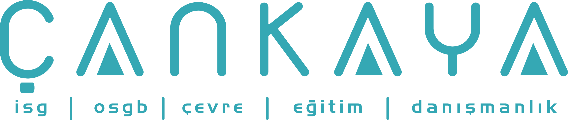 İŞBAŞI İSG KONUŞMALARI(TOOLBOX TALKS) No:  268                      			        Sayfa No: 1/2                                                                                                   KAZALARIN ÖNCESİ VE SONRASIKAZA GERÇEKLEŞENE KADAR BEKLEMEYİNÇoğu durumda, tehlikeli durumlar, bir kişi zarar gördükten veya ciddi şekilde yaralandıktan sonra dikkatimizi çeker. Eğer, emniyetsiz bir davranış veya bir koşulun farkına varırsanız, sakın göz ardı etmeyin ve kendinizi veya arkadaşınızı tehlikeye atmayın. Eğer bir kişinin emniyetsiz çalıştığını görürseniz, kişiyi bilgilendirin. Ciddi bir yaralanmayı önlüyor olabilirsiniz. Diğerlerinin de sizin için böyle endişelenmesini beklemez misiniz? Ya da, eğer emniyetsiz bir koşulun farkına varırsanız, düzeltin. Ancak düzeltemeyeceğiniz bir durumda, Amirinize bilgi verin. Kaza gerçekleştikten sonra, genelde birçok kafadan ses çıkar ve herkes heyecanlıdır. Sonra bu durum kayıtlara geçer, istatistiklere girer ve kısa bir zaman sonra da unutulur.KAZA ARAŞTIRMASINeyse ki, her kazadan sonra ortaya iyi birşeyler çıkabilir. Kaza araştırmaları, benzer bir durumun gelecekte ortaya çıkmasını önleyecek bilgiler ortaya çıkarabilir. Bazı kişiler, ne yazık ki, kaza araştırmalarının suçu birisinin üzerine yıkmak için yapıldığını düşünür. Ve bu yüzden de işbirliği yapmayı reddeder. EĞER BİR KAZAYI GÖRÜRSENİZ  Gerçekleşen her şeyi ve kaza öncesi durumu kafanızda not edin. Kendinize aşağıdaki soruları sorun:Kaza olduğunda ben ve görüş alanımdakiler nerede duruyorlardı?Ben ne yapıyordum?Hangi ekipmanlar vardı?Yaralı kişi neredeydi ve ne iş yapıyordu?Olayların sırası neydi?Tüm bunları hafızanıza yazın. Unutmayın, diğerleri farklı konumdaydılar ve sizin gördüklerinizi görmemiş olabilirler.KAZA ARAŞTIRMASINA YARDIMCI OLMAKKazayı araştıranlar kaza hakkında sorular sorduğunda, gerçekleri gördüğünüz şekilde aktarın. Birilerini korumak amacıyla eksik bilgi verirseniz ya da bilgiyi değiştirirseniz, sebepleri doğru olarak nasıl belirleyebiliriz ve aynı şeyin gerçekleşmesini nasıl engelleyebiliriz? Bir sonraki durumda kazayı geçiren siz olabilirsiniz.İŞBAŞI İSG KONUŞMALARI(TOOLBOX TALKS)No:  268                                                                                                                       		      Sayfa No: 2/2                                                                                                   ACCIDENTS BEFORE AND AFTERDON'T WAIT UNTIL AN ACCIDENT HAPPENSToo often hazardous conditions come to our attention only after someone is hurt or seriously injured. If you see an unsafe act or unsafe condition, don't ignore it and gamble on you or a friend not getting hurt. If you notice someone working in an unsafe manner, let that person know. You could be preventing a serious injury. Wouldn't you expect someone to have the same consideration for you? Or, if you see an unsafe condition, correct it. If you can't, report it to your Supervisor. After an accident happens, there usually is a lot of talk and excitement. Then it is written up, becomes a statistic, and is too soon  forgotten.ACCIDENT INVESTIGATIONFortunately, some good can come out of every accident. Investigations can produce information we can use to prevent a similar mishap from occurring in the future. Some persons, however, mistakenly believe that accident investigation is used to put the blame on someone. And so they refuse to cooperate.IF YOU SEE AN ACCIDENT  Make a mental note of everything that occurred and the condition that existed before the accident. Ask yourself the following questions:1. Where was I and others within my sight when the accident happened?2. What was I doing?3. What equipment was involved?4. Where was the injured person and what work was being done?5. What was the sequence of events? Imprint these things on your memory. Remember, others were in a different position and may not have seen things as you did. COOPERATE IN THE INVESTIGATIONWhen the investigator asks questions about the accident, give the facts as you saw them. If you omit or change information to protect someone, how can we accurately determine the causes and help prevent the same thing from happening again? Next time you may be the victim.